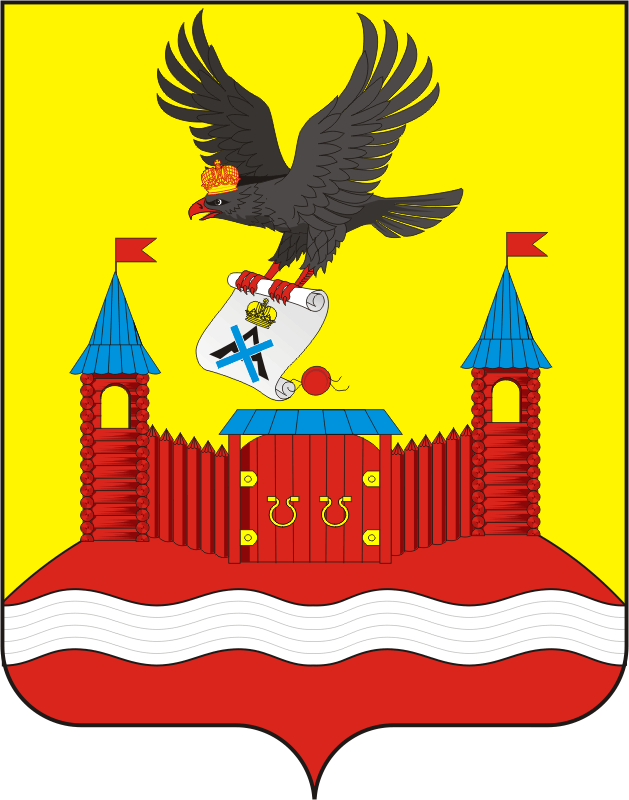 АДМИНИСТРАЦИЯ НОВОЧЕРКАССКОГО СЕЛЬСОВЕТАСАРАКТАШСКОГО РАЙОНА ОРЕНБУРГСКОЙ ОБЛАСТИП О С Т А Н О В Л Е Н И Е _________________________________________________________________________________________________________09.08.2018г	                                    с. Новочеркасск                                        № 63-пО подготовке проекта внесения изменений вПравила землепользования и застройкимуниципального образованияНовочеркасский сельсоветСаракташского района          В соответствии со статьей 33 Градостроительного кодекса Российской Федерации, Федеральным законом от 03 декабря 2016 года № 373-ФЗ «О внесении изменений в Градостроительный кодекс Российской Федерации и отдельные законодательные акты Российской Федерации», Федеральным законом от 6 октября 2003 года № 131-ФЗ «Об общих принципах организации местного самоуправления в Российской Федерации»,  на основании Устава муниципального образования Новочеркасский сельсовет Саракташского района Оренбургской области, п о с т а н о в л я ю:         1. Приступить к подготовке проекта внесения изменений в Правила землепользования и застройки муниципального образования Новочеркасский сельсовет Саракташского района Оренбургской области (далее -  Правила землепользования и застройки).2. Утвердить Порядок и сроки проведения работ по подготовке проекта внесения изменений в Правила землепользования и застройки муниципального образования Новочеркасский сельсовет Саракташского района Оренбургской области      (приложение  1).          3. Утвердить состав комиссии по Правилам землепользования и застройки муниципального образования Новочеркасский сельсовет Саракташского района Оренбургской области (приложение  2).4. Утвердить:4.1 Положение о порядке деятельности комиссии по Правилам  землепользования и застройки муниципального образования Новочеркасский сельсовет Саракташского района Оренбургской области (приложение  3).4.2. Порядок направления заинтересованными лицами предложений, в комиссию по Правилам  землепользования и застройки муниципального образования Новочеркасский сельсовет Саракташского района Оренбургской области (приложение 4).5. Разработчика проекта внесения изменений в Правила землепользования и застройки определить в соответствии с Федеральным законом от 05.04.2013 № 44-ФЗ.6.Финансирование работ осуществить за счет средств бюджета администрации муниципального образования Новочеркасский  сельсовет.         7. Возложить на заместителя главы администрации Иксангалеева Д.М. организацию работы комиссии по подготовке проекта внесения изменений в Правила землепользования и застройки муниципального образования Новочеркасский сельсовет Саракташского района  Оренбургской области.                  8. Постановление вступает в силу после его официального обнародования  и подлежит размещению на официальном сайте муниципального образования Новочеркасский сельсовет в сети «Интернет».     Глава муниципального образования Новочеркасский сельсовет                                                      Н.Ф.СуюндуковПриложение № 1к постановлению администрации Новочеркасского сельсоветаот 09.08.2018 г. № 63-пПорядок и сроки проведения работ по подготовке проекта внесения изменений в Правила землепользования и застройки Приложение № 2к постановлению администрации Новочеркасского сельсоветаот 09.08.2018 г. № 63-пСостав комиссии по Правилам землепользования и застройки муниципального образования Новочеркасский сельсовет Саракташского района  Оренбургской области комиссии Председатель  комиссии – Суюндуков Н.Ф. - глава  муниципального образования Наовочеркасский сельсовет Саракташского района Оренбургской области; Заместитель председателя комиссии – Матвеев Г.Е. - депутат Совета депутатов муниципального образования Новочеркасский  сельсовет  Саракташского района Оренбургской области;     Секретарь комиссии – Волохина Т.И. - специалист  администрации Новочеркасского  сельсовета  Саракташского района Оренбургской области.Члены комиссии:Тучков С.Г. - главный архитектор района  (по согласованию); Логвиненко А.Н. – инспектор по муниципальному земельному контролю на территории Саракташского района (по согласованию).Иксангалеев Данил Мидхатович – заместитель главы администрации Новочеркасского сельсоветаЮсупова Гульнара Мурзагалеевна – специалист администрации Новочеркасского сельсовета Икрянников А.Н.. - депутат Совета депутатов  муниципального образования Новочеркасский  сельсовет Саракташского района Оренбургской области; Суюшов Р.Ш.- депутат Совета депутатов  муниципального образования Новочеркасский сельсовет Саракташского  района Оренбургской области;Приложение № 3к постановлению администрации Новочеркасского сельсоветаот 09.08.2018 г. № 63-п                                                 Положение о порядке деятельности комиссии по Правилам  землепользования и застройки муниципального образования Новочеркасский сельсовет Саракташского района Оренбургской области.1. Общие положения1.1. Настоящее Положение разработано в соответствии с Градостроительным кодексом Российской Федерации, Федеральным законом "Об общих принципах организации местного самоуправления в Российской Федерации" и Уставом муниципального образования Новочеркасский сельсовет Саракташского района Оренбургской области.1.2. Настоящее Положение определяет полномочия Комиссии по Правилам землепользования и застройки муниципального образования Новочеркасский сельсовет Саракташского района Оренбургской области (далее - Комиссия) и регламентирует порядок ее работы.2. Задачи и функции Комиссии2.1. Комиссия создается в целях подготовки Правил землепользования и застройки муниципального образования Новочеркасский сельсовет Саракташского района Оренбургской области, подготовки проекта внесений изменений и дополнений в Правила землепользования и застройки муниципального образования Новочеркасский сельсовет Саракташского района Оренбургской области (далее - проект Правил), проведения публичных слушаний по проекту Правил и внесения изменений в Правила по результатам публичных слушаний, а также работа с заинтересованными лицами по вопросам связанным с применением Правил.2.2. К функциям Комиссии относятся:2.2.1. обеспечение разработки и доработки Правил;2.2.2. принятие или отклонение предложений по подготовке проекта Правил, поступивших в Комиссию от заинтересованных лиц;2.2.3. проведение публичных слушаний по проекту Правил, составление протоколов и заключения о результатах публичных слушаний;2.2.4. обеспечение внесения изменений в проект Правил с учетом результатов публичных слушаний;2.2.5. представление проекта  Правил главе сельсовета;2.2.6. принятие решений о необходимости проведения дополнительных мероприятий для подготовки проекта  Правил;2.2.7. согласно ст. 39 Градостроительного кодекса Российской Федерации комиссия осуществляет подготовку рекомендаций о предоставлении разрешения на условно разрешенный вид использования или об отказе в предоставлении такого разрешения;2.2.8. согласно ст.40 Градостроительного кодекса Российской Федерации комиссия осуществляет подготовку рекомендаций о предоставлении разрешения на отклонение от предельных параметров разрешенного строительства, реконструкции объектов капитального строительства или об отказе в предоставлении такого разрешения.3. Порядок работы Комиссии и организация ее деятельности.3.1. Комиссия осуществляет свою деятельность во взаимодействии с органами государственной власти, отраслевыми (функциональными) и территориальными органами администрации муниципального образования Саракташский район Оренбургской области, а также заинтересованными юридическими и физическими лицами. Комиссия вправе запрашивать у любых лиц документы и материалы, необходимые для подготовки  Правил.3.2. Деятельность Комиссии осуществляется на коллегиальной основе. Комиссия состоит из председателя Комиссии, секретаря Комиссии и иных членов Комиссии. Члены Комиссии включаются в ее состав и исключаются из нее на основании постановления администрации сельсовета. В составе Комиссии не может быть менее семи и более десяти человек.3.3. Председатель Комиссии, руководит деятельностью Комиссии, организует ее работу, назначает даты заседаний, определяет повестку дня, подписывает документы, подготовленные Комиссией.3.4. Комиссия осуществляет свою деятельность путем проведения заседаний. Заседания проводятся по мере необходимости по решению председателя Комиссии, но не реже одного раза в месяц.3.5. Решения Комиссии принимаются открытым голосованием простым большинством голосов членов Комиссии, участвующих в заседании, при наличии кворума не менее половины от общего числа членов Комиссии. Каждый член Комиссии обладает правом одного голоса. В случае равенства голосов при принятии решения голос председателя Комиссии является решающим.3.6. Делегирование права голоса при принятии решения, а также отказ от голосования членами Комиссии не допускается. Член Комиссии, несогласный с принятым решением, имеет право письменно изложить свое особое мнение с занесением его в протокол заседания Комиссии.3.7. Организационное обеспечение деятельности Комиссии осуществляет секретарь Комиссии. О повестке, времени, месте, дате проведения заседания члены Комиссии уведомляются секретарем Комиссии телефонограммой не менее чем за два дня до даты заседания.3.8. На заседании секретарем Комиссии ведется протокол, в котором отражается информация о ее работе и принятых решениях. Протокол заседания, а также принятое Комиссией решение оформляется в день заседания и подписывается председателем Комиссии и секретарем Комиссии. Протокол заседания Комиссии составляется в двух экземплярах.3.9. Решения, принятые Комиссией в пределах ее компетенции, являются обязательными для всех участников подготовки проекта Правил.3.10. По решению Комиссии на заседания могут приглашаться лица, обладающие специальными знаниями по вопросам в области планирования развития, обустройства территории, сохранения окружающей среды, объектов культурного наследия и иными знаниями.3.11. В течение срока проведения работ по подготовке проекта Правил заинтересованные лица вправе направлять предложения в Комиссию по подготовке проекта Правил. Предложения излагаются в письменном виде с указанием реквизитов и обратного адреса заинтересованного лица и направляются в администрацию сельсовета председателю Комиссии.Приложение № 4к постановлению администрации Новочеркасского сельсоветаот 09.08.2018 г. № 63-пПорядок 
направления предложений заинтересованных лиц в комиссию по Правилам землепользования и застройки муниципального образования Новочеркасский сельсовет Саракташского района Оренбургской области.1. Заинтересованные лица вправе направлять в комиссию по Правилам землепользования и застройки муниципального образования Новочеркасский сельсовет Саракташского района Оренбургской области свои предложения, замечания, дополнения  (далее - предложения).        2. Предложения могут быть направлены на адрес электронной почты:  snf_56@mail.orb.ru, либо по почте по адресу: Саракташский район, село Новочеркасск, ул. Центральная, 2, Администрация муниципального образования Новочеркасский сельсовет Саракташского района Оренбургской области (с пометкой "В комиссию по Правилам землепользования и застройки муниципального образования Новочеркасский сельсовет Саракташского района Оренбургской области)3. Предложения должны быть логично изложены в письменном виде (напечатаны либо написаны разборчивым почерком) за подписью лица, их изложившего, с указанием его полных фамилии, имени, отчества, адреса места регистрации и даты подготовки предложений. Неразборчиво написанные, неподписанные предложения, а также предложения, не имеющие отношения к подготовке проекта правил, комиссией не рассматриваются.4. Предложения могут содержать любые материалы (как на бумажных, так и магнитных носителях). Направленные материалы возврату не подлежат.5. Комиссия не дает ответы на поступившие предложения.6. Комиссия вправе вступать в переписку с заинтересованными лицами, направившими предложения.№ п/пПорядок проведения работ по подготовке по подготовке проекта внесения изменений Сроки проведения работИсполнитель, ответственное лицо1Разработка проекта внесения изменений  в Правила землепользования и застройки10 рабочих дней со дня заключения МК контракта (Договора)Специалист администрации2Проверка проекта внесения изменений в  Правила землепользования и застройки на соответствие требованиям технических регламентов, генеральному плану поселения, схемам территориального планированияВ течении 2 рабочих дней со дня получения проектаКомиссия по подготовке проекта внесения изменений в Правила землепользования и застройки3Принятие постановления о направлении проекта внесения изменений в Правила землепользования и застройки Главе муниципального образования или в случае обнаружения его несоответствия требованиям и документам, в комиссию на доработкуПо окончании проверкиГлава администрации муниципального образования7Утверждение постановления о проведении публичных слушаний по проекту внесения изменений в Правила землепользования и застройкиВ течение 2 дней со дня получения проекта правилГлава муниципального образования8Опубликование постановления о проведении публичных слушаний по проекту внесения изменений в Правила землепользования и застройкиВ течение 2 дней с даты принятия постановленияспециалист администрации9Проведение публичных  слушаний по проекту внесения изменений в Правила землепользования и застройки, с оформлением протокола слушанийМинимум 2 месяца максимум 4 месяца со дня опубликования проекта правилСостав участников публичных слушаний по подготовке проекта внесения изменений в Правила землепользования и застройки 10Подготовка заключения по результатам проведения публичных слушанийВ течении 2 дней со дня проведения слушанийКомиссия по Правилам землепользования и застройки11Опубликование заключения о проведении публичных слушанийВ течении 2 дней со дня проведения слушанийспециалист администрации12Принятие решения о направлении проекта внесения изменений в Правила землепользования и застройки, протокола публичных слушаний и заключения в Совет депутатов муниципального образования Новочеркасский сельсовет или об отклонении проекта внесения изменений в Правила землепользования и застройки или направлении его на доработку с указанием даты его повторного представления В течение 2 дней после представления проекта Глава администрации муниципального образования13Опубликование  утверждённых Правил землепользования и застройки в порядке, установленном для официального опубликования муниципальных правовых актов, иной официальной информации, и размещаются на официальном сайте поселения в сети "Интернет"В течение 2 дней после утверждения проекта специалист администрации